DRAGI CICIBANI PLANINCI!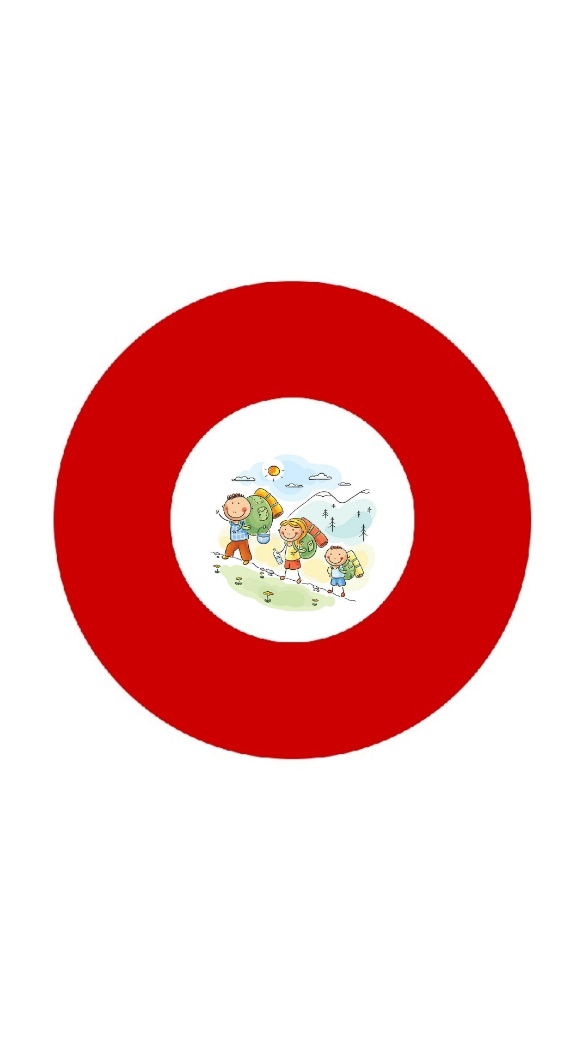 Muhasti april nam pripravlja različna presenečenja – sneg, mraz, dež, veter, sonce in še kaj bi se našlo. Upam, da bo v soboto lepo vreme in bomo lahko šli na Pečke (720 m, koča 715 m) in Meranovo (503 m).Pohod bo v soboto, 23. 4. 2022. Ob 8.00 se bomo zbrali pred šolo na Črešnjevcu. Odpeljali se bomo proti Bistrici ob Dravi, na koncu vasi zavili levo proti Logu in parkirali pri oglasni tabli. Vzeli bomo »pot pod noge« in se vzpeli na Pečke (cca ura in 15 min.). Pri koči bomo malicali in si odpočili, nato pa pot nadaljevali do Meranovega (cca ura in pol). Sledil bo počitek, nato pa spust v dolino (cca 45 min.).                                                                                             Predviden prihod domov okrog 15.00.Hrana iz nahrbtnika ali v Lovski koči na Pečkah in na Meranovem.Pijača (ne presladka ali gazirana) v plastenki na navoj.Oblačila primerna letnemu času in vremenskim razmeram.Obutev močnejša, nepremočljiva.S seboj prinesite planinski dnevnik in veliko dobre volje.Lep planinski pozdrav,Mirka Repnik in Saša Nešić,                                                                        planinski mentoriciPrijave na tel. št.: 031 475 707 (Mirka)                              040 832 682 (Saša)